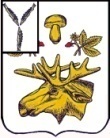  администрация                                                                          Базарно-Карабулакского муниципального районаСаратовской областиРАСПОРЯЖЕНИЕ  От ______________                                                                                                 № ____________        р.п. Базарный  Карабулак О создании комиссиипо приему и рассмотрению заявок о готовностик участию в конкурсе на заключение концессионногосоглашения на условиях, определенных в предложении о заключении концессионногосоглашения, предусмотренного в предложении о заключение концессионного соглашения          На основании  Федерального закона от 21.07.2005 года № 115-ФЗ «О концессионных соглашениях, с целью привлечения инвестиций, обеспечения эффективного использования имущества, находящегося в муниципальной собственности, на условиях концессионных соглашений и повышения качества предоставляемых потребителям услуг.В соответствии с Федеральным законом от 6 октября 2003 г. № 131-ФЗ «Об общих принципах организации местного самоуправления в Российской Федерации», руководствуясь Уставом Базарно-Карабулакского муниципального района:1.  Утвердить состав комиссии по  приему и рассмотрению заявок о готовности к участию в конкурсе на заключение концессионного соглашения на условиях, определенных в предложении о заключении концессионного соглашения, предусмотренного в предложении о заключение концессионного соглашения, согласно приложению № 12.  Распоряжение вступает в силу с момента его подписания.3. Контроль за исполнением настоящего распоряжения возложить на заместителя главы администрации района Будеева И.А. Глава муниципального  района                                                                        Трошина Н.В.                                                            Приложение № 1 к распоряжению От___________№_____________СОСТАВ комиссии по  приему и рассмотрению заявок о готовности к участию в конкурсе на заключение концессионного соглашения на условиях, определенных в предложении о заключении концессионного соглашения, предусмотренного в предложении о заключение концессионного соглашенияБудеев И.А. 		-  заместитель главы администрации района, 			   председатель комиссии; Ганин А.В. 		-  начальник  отдела по транспорту, строительству и ЖКХ администрации                                        района, заместитель председателя комиссии;Мазничко Ю.А.	- консультант отдела по транспорту, строительству и ЖКХ администрации                                      района,  секретарь комиссии: Члены комиссии:Еремеева Е.Е.	-И.о. начальника отдела по  имущественным отношениям                Гарибян М.Н.            -  главный специалист отдела по архитектуре и строительствуБородина И.Н.	-  зав. сектором закупок для муниципальных нужд  Чегодаева И.В.         -  зав. юридическим отделомЗав. Сектором делопроизводства и кадровой работы 			           С.Е. Павлова    